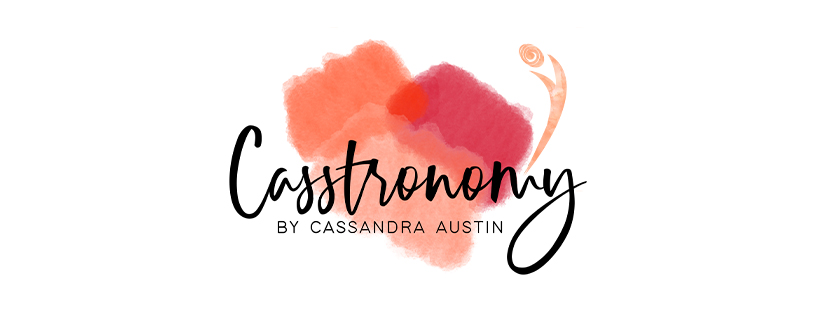 Virgin Mary DressingDairy Free, Gluten Free, VegetarianServes 6 shot size Difficulty EasyIngredients 250 ml tomato juicea dash of good balsamic dressingfresh chilli to taste, finally chopped 2 tsp or lime juice to tastesalt & pepper to tasteMethod For Bloody Mary DressingReduce tomato juice by halfBlend all ingredients to tasteUsesUse as a shot base with your favourite proteinUse as a soup base and add vegetables, seafood, chicken, or oily fishServe as a simple summer sauce with grilled fish and vegetables